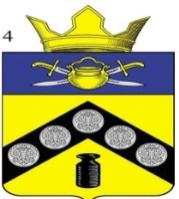 АДМИНИСТРАЦИЯПИМЕНО-ЧЕРНЯНСКОГО СЕЛЬСКОГО ПОСЕЛЕНИЯКОТЕЛЬНИКОВСКОГО МУНИЦИПАЛЬНОГО РАЙОНАВОЛГОГРАДСКОЙ ОБЛАСТИПОСТАНОВЛЕНИЕот «14» мая 2020 года № 18Об утверждении Программы профилактики нарушений обязательных требований законодательства в сфере муниципального контроля, осуществляемой органом муниципального контроля – администрацией Пимено-Чернянского сельского поселения на 2020 год	В соответствии с частью 1 статьи 8.2 Федерального закона от 26 декабря 2008 года № 294-ФЗ «О защите прав юридических лиц и индивидуальных предпринимателей при осуществлении государственного контроля (надзора) и муниципального контроля», администрация Пимено-Чернянского сельского поселенияпостановляет: Утвердить Программу профилактики нарушений обязательных требований законодательства в сфере муниципального контроля, осуществляемой органом муниципального контроля – администрацией Пимено-Чернянского сельского поселения на 2020 года.Настоящее постановление вступает в силу со дня подписания и подлежит обнародованию в порядке, предусмотренном п.2 статьи 32 Устава Пимено-Чернянского сельского поселения и распространяет свое действие на правоотношения, возникшие с 01 января 2020 года.Глава Пимено-Чернянского сельского поселения 					О.В. КувшиновПриложение к постановлению Администрации Пимено-Чернянского сельского поселенияот 14.05.2020 № 18ПРОГРАММАпрофилактики нарушений обязательных требований законодательства в сфере муниципального контроля, осуществляемой органом местного самоуправления – администрацией Пимено-Чернянского сельского поселения на 2020 годРаздел 1. Виды муниципального контроля, осуществляемого администрацией Пимено-Чернянского сельского поселенияРаздел 2. Мероприятия по профилактике нарушений, реализуемые администрацией Пимено-Чернянского сельского поселения в 2020 году№ п\пНаименование вида муниципального контроляНаименование органа (должностного лица), уполномоченного на осуществление муниципального контроля в соответствующей сфере деятельности1Муниципальный контроль за сохранностью автомобильных дорог местного значения в границах населенных пунктов Пимено-Чернянского сельского поселенияАдминистрация Пимено-Чернянского сельского поселения Котельниковского муниципального района Волгоградской области2Муниципальный жилищный контрольАдминистрация Пимено-Чернянского сельского поселения Котельниковского муниципального района Волгоградской области№ п\пНаименование мероприятияСрок реализации мероприятияОтветственный исполнитель1Размещение на официальном сайте администрации в сети «Интернет» для каждого вида муниципального контроля перечней нормативных правовых актов или их  отдельных частей, содержащих обязательные требования, оценка соблюдения которых является предметом муниципального контроля, а также текстов соответствующих нормативных правовых актов1 квартал2020 годаОрганы (должностные лица), уполномоченные на осуществление муниципального контроля в соответствующей сфере деятельности2Осуществление информирования юридических лиц, индивидуальных предпринимателей по вопросам соблюдения обязательных требований.В случае изменения обязательных требований – подготовка и распространение комментариев о содержании новых нормативных правовых актов, устанавливающих обязательные требования, внесенных изменениях в действующие акты, сроках и порядке вступления их в действие, а также рекомендаций о проведении необходимых организационных, технических мероприятий, направленных на внедрение и обеспечение соблюдения обязательных требованийВ течении года (по мере необходимости)Органы (должностные лица), уполномоченные на осуществление муниципального контроля3Обеспечение  регулярного (не реже одного раза в год) обобщения практики осуществления в соответствующей сфере деятельности муниципального контроля и размещение на официальном сайте администрации Пимено-Чернянского сельского поселения в сети «Интернет» соответствующих обобщений, в том числе с указанием наиболее часто встречающихся случаев нарушений обязательных требований с рекомендациями в отношении мер, которые должны приниматься юридическими лицами, индивидуальными предпринимателями в целях недопущения таких нарушений4 квартал2020 годаОрганы (должностные лица), уполномоченные на  осуществление муниципального контроля4Выдача предостережений о недопустимости нарушения обязательных требований в соответствии  с частями 5-7 статьи 8.2 Федерального закона от 26 декабря 2008 года № 294-ФЗ «О защите прав юридических лиц и индивидуальных  предпринимателей при осуществлении государственного контроля (надзора) и муниципального контроля» (если иной порядок не установлен федеральными законами)В течение года (по мере необходимости)Органы (должностные лица), уполномоченные на осуществление муниципального контроля